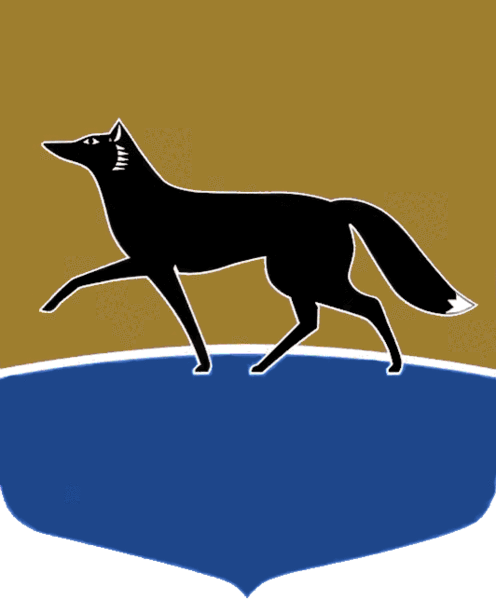 «18» января 2024 г. 								                   № 3О подготовке восьмого внеочередного заседания Думы города VII созываНа основании письменного требования Главы города Сургута 
Филатова А.С. от 18.01.2024 № 01-02-605/4 о созыве внеочередного заседания Думы города, в соответствии со статьёй 23 Регламента Думы города Сургута, утверждённого решением Думы города от 27.04.2006 № 10-IV ДГ: 1.	Провести восьмое внеочередное заседание Думы города VII созыва 
24 января 2024 года в 10.00 по адресу: г. Сургут, ул. Восход, 4 (зал заседаний 
Думы города).2.	Включить в проект повестки дня восьмого внеочередного заседания Думы города вопрос «Об отчётах Главы города о результатах его деятельности и деятельности Администрации города, в том числе о решении вопросов, поставленных Думой города, за 2023 год».3.	Провести 22 января 2024 года в 15.00 депутатские слушания 
по вопросу, указанному в части 2 постановления, по адресу: г. Сургут, 
ул. Восход, 4 (зал заседаний Думы города).4.	Аппарату Думы города обеспечить:1) организацию и проведение восьмого внеочередного заседания Думы города; 2) оповещение населения города о времени и месте проведения восьмого внеочередного заседания Думы в установленном порядке.5. Контроль за выполнением постановления оставляю за собой.Председатель Думы 							              М.Н. Слепов